Teach for Totus Tuus in Maine this summer!Teachers for Totus Tuus are Catholic college students who are on fire with their faith!After a rigorous training at the beginning of the summer, these students work with seminarians from our diocese to bring the truth and joy of faith to children and youth throughout the diocese. Student teachers are paid for their work.The application period for our teaching teams is now LIVE! If you feel called to share your faith and want to experience the summer of a lifetime, click HERE to apply! We encourage you to find out more by reading our informational booklet, which can be found here. The deadline for applications is March 31.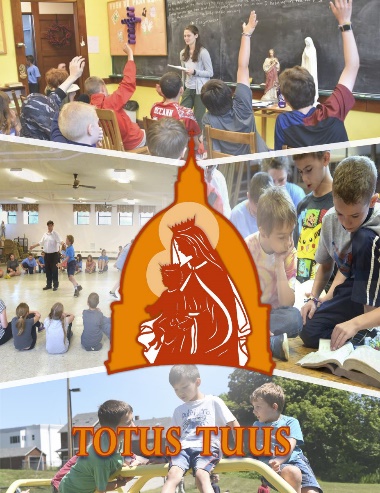 Apply online today for a teaching position on a 2022 Totus Tuus Team!Any questions?  Please call or email Jennifer Bernier in the Office of Vocations:  totustuus@portlanddiocese.org    Tel: (207) 321-7874